COMMUNIQUÉ DE PRESSE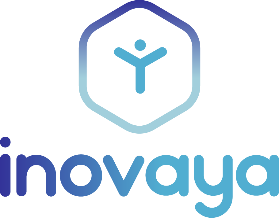 Le 28/05/2021INOVAYA LAURÉATE DE L’APPEL À PROJETS « ENTREPRISES ENGAGÉES POUR LA TRANSITION ÉCOLOGIQUE »  DE L’ÉTAT ET DE L’ADEMEDans le cadre du plan France Relance, le ministère de la Transition écologique et l’ADEME ont lancé un nouvel appel à projets visant à accompagner les petites et moyennes entreprises dans l’industrialisation et la commercialisation de produits et solutions innovantes pour l’environnement. InovaYa est une des 134 entreprises retenues qui bénéficiera d’une enveloppe forfaitaire de 100 000 euros pour l’aider à se développer.L’innovation que la startup commercialise est un système de filtration de l’eau qui réduit significativement l’impact environnemental grâce à une succession de filtres et un procédé inédit breveté par InovaYa. Cette technologie, l’unYo®, ne nécessite aucun produit chimique, aucun consommable et une très faible maintenance humaine pendant plus de 10 ans, offrant une grande autonomie pour un faible coût au mètre cube. C’est une technologie de rupture qui bouscule l’existant et répond à de nombreuses problématiques terrain (potabilisation, traitement des effluents industriels, réutilisation de l’eau, etc.)Pour renforcer la commercialisation de l’unYo®, InovaYa souhaite intensifier l’industrialisation de son système tout en promouvant une filière française et européenne de qualité.Pour plus d’information, RDV sur : http://inovaya.eu/ À proposInovaYa est une startup lyonnaise qui veut bousculer le secteur du traitement de l’eau. À la fois Entreprise Solidaire d’Utilité Sociale et Jeune Entreprise Innovante, elle développe des technologies disruptives de filtration et de traitement de l’eau afin de monter des projets durables à forts impacts.Créée en 2018 par ses trois co-fondateurs Khaled Al Mezayen, Justine Vidil et Guillaume Lonchamp, elle est dévouée depuis plus de trois ans à l’accessibilité et la protection de la ressource en eau. Elle accompagne les industries proactives dans la gestion de leurs eaux et de leurs effluents, ainsi que les ONG, les autorités publiques et les organisations internationales dans des projets d’amélioration de l’accès à l’eau potable pour de nombreuses communautés isolées.Contact presseLaura ROQUES - Chargée de communication - roques@inovaya.eu - 06 23 65 36 21Photothèquehttps://drive.google.com/drive/folders/1tGg1IFyKlzcQEIIPHRWqnzxI1712TSxK 